Головченко Л. З. (г. Почеп Брянской области, РФ)РОМАН «КНЯЗЬ СЕРЕБРЯНЫЙ»: ИСТОРИЯ С ИЛЛЮСТРАЦИЯМИВ книге «Видимая невидимая живопись. Книги на картинах» автор Юлия Щербинина приводит такое выражение: «Образ книги по-прежнему исполнен визуальной магии». Именно её замечательное культурологическое исследование натолкнуло меня на мысль подробнее взглянуть на иллюстрации к роману Алексея Константиновича Толстого «Князь Серебряный», которые также создают ОБРАЗ книги.Роман А. К. Толстого в разное время иллюстрировали разные художники. В Почепской библиотеке есть наиболее распространённые издания с иллюстрациями Константина Лебедева. Однако очень часто встречаются рисунки Вячеслава Шварца с подписью: иллюстрации к «Князю Серебряному». К сожалению, не удалось найти сведения, какое именно издание было с иллюстрациями Шварца. Но сама история иллюстрирования интересна.Прежде несколько слов о художнике.Шварц Вячеслав Григорьевич родился в семье генерала в 1838 г. в Курске. Прожил очень короткую жизнь (всего 31 год), умер в 1869 г., похоронен в Курске. Живописец, график; автор картин на исторические сюжеты, книжных иллюстраций, эскизов к театральным костюмам. Окончил курс Императорского Александровского лицея (1853–1859). Учился в ИАХ (1859–1863). Жил в Германии и Франции (1861–1867, с перерывами), где брал уроки у В. Каульбаха и Ж.-Л. Мейсонье. Участник выставок с 1862. Академик (с 1865). Действительный член Русского археологического общества (с 1865).В письме своему отцу Вячеслав Шварц пишет:1863. 65. От Вячеслава Шварца отцу 19-го января 1863В одном из моих писем я Вас уведомлял, что занимаюсь одной работой по поручению князя Гагарина. Это были рисунки к «Песне о купце Калашникове». По окончании рисунки эти были представлены императрице. Теперь императрица поручила мне иллюстрировать в том же самом строгом стиле повесть графа Толстого «Князь Серебряный» из времен Иоанна Грозного. Эта повесть — одно из лучших произведений нашей современной литературы. Век и характер Иоанна Грозного поняты и выражены прекрасно. Не я напрашивался на этот заказ, но когда эта мысль пришла императрице, то Гагарин назвал меня, как способного ее выполнить, и, чтобы показать, как я справлюсь с этим делом, поручил мне нарисовать рисунки к «Песне о Калашникове», что я и сделал. Мне уже сообщено, что государыня берёт на себя все расходы по изданию в свет рисунков к «Князю Серебряному». Случай в первый раз явиться перед публикой с своим произведением при таких благоприятных обстоятельствах не представится во второй раз — поэтому не должно упускать его. При средствах, имеющихся в Петербурге, издание это становится почти неисполнимым, и мне придется ехать за границу, чем скорее, тем лучше. Эта поездка не вовлечёт нас в излишние расходы, потому что Вы мне будете посылать то же, что посылали бы в России. По службе моей я ничего не потеряю, потому что ясно, когда я еду для исполнения поручения императрицы, то начальство Кавказского комитета устроит так, что из времени службы вычитать не станут. Ваш покорный сын Вячеслав Шварц [1].В 1861 г. художник едет в Германию. Из писем мы видим, что через 2 года иллюстрации еще не готовы, Вячеслав делится с отцом своими соображениями о способе издания иллюстраций.67. От Вячеслава Шварца отцу 3 февраля [1863]Спешу успокоить Вас насчёт своих занятий по иллюстрировке «Князя Серебряного». Поручив мне этот заказ, императрица совершенно предоставила на моё благоусмотрение выбор сюжетов и способ издания. Я долго не знал, на что решиться, но, наконец, посоветовавшись со специалистами по этой части, выбрал способ издания фотографический и объявил об этом Гагарину, который вполне согласился с моими соображениями. Выбрал же я этот способ издания по следующим причинам: 1) рисунки мои делаются пером, следователь[но], издать их гравюрой на чём бы то ни было в высшей степени затруднительно. Малейший почерк пера, неверно переданный, портит всю гравюру: фотография же передаёт с математической точностью, а рисунки пером на фотографии выходят превосходно. 2) Гравюры при сомнительном успехе будут стоить очень дорого. Фотографии — несравненно дешевле. Теперь мне, как начинающему, не должно запугивать их, запрашивая большие цены. Не имея утверждённой репутации в публике, я с ними не могу ещё обращаться очень решительно. 3) Конечно, гравюра имеет то преимущество, что дает огромное число оттисков, следовательно, как спекуляция, пожалуй, будет выгоднее. Но для меня гораздо лучше, чтоб экземпляров было меньше, но зато, чтоб они были лучше и изящнее изданы, а главное, во главе издания поставить многозначительные слова: печатано по высочайшему повелению.Дальнейшие письма свидетельствуют о том, что и декабре 1863 года иллюстрации еще не были готовы.74. От Вячеслава Шварца отцу. Париж, 31/19 мая 1863О рисунках к «Князю Серебряному» не пишу пока ничего, идут своим чередом; думаю всё покончить к сентябрю. Впрочем, спешить не буду. Лучше повременить с изданием, чем издать что-нибудь плохое.77. От Вячеслава Шварца отцу. Париж, 9 июля/27 июня [1863]Рисунки к «Серебряному» я на время приостановил. Хлопочу пока только о красках. Рисовать же можно по вечерам и во время дурной погоды по возвращении в Париж.87. От Вячеслава Шварца брату Евгению. Paris, 6 Dec./24 Nov. (minuit) [1863]. Париж, 6 дек./24 нояб. (полночь)Не знаю, кому в Петербурге охота благовестить насчет моих рисунков к «Князю Серебряному». Я бы очень желал, чтобы это пока немногим было известно, тем более что еще пока очень немного сделано.В 1865 году художник снова собирался зимой окончить рисунки к «Князю Серебряному» (письмо № 100).«Очень благодарю Вас за высылку моих рисунков; они мне будут нужны в Петербурге, особенно рисунки к «Серебряному», которого бы я желал окончить в эту зиму», — пишет он отцу 1-го сентября [1865].А уже 28 сентября пишет, что «я тоже отдал для снятия фотографии мои рисунки к “Князю Серебряному”, то я только дожидаюсь, чтобы с них получить по экземпляру, чтобы тогда уже разом Вам всё выслать» (106. От Вячеслава Шварца отцу С.-Петербург, 28 сентября).Что и было сделано 9 октября 1865 г.К сожалению, нам не удалось выяснить в каком издании романа «Князь Серебряный» были опубликованы его иллюстрации. В книге о В. Г. Шварце, в предисловии, написанном исследователем Стефаном Андреевичем Таранушенко (1889–1976) в 1949 г. есть такая запись: «При жизни В. Г. Шварца эти рисунки так и не были изданы». Если это так, то издавались они позже 1869 года — даты смерти Вячеслава Шварца.Что еще мы нашли, изучая письма художника? Письмо к нему Алексея Константиновича Толстого.160. От А. К. Толстого В. Г. Шварцу [Веймар, 6-го октября нового стиля 1867 г.Дорогой господин Шварц. Я Вам пишу по распоряжению Великого герцога Веймарского, который пришёл в такой восторг от нарисованных Вами костюмов к «Смерти Иоанна»*, что выразил большое желание познакомиться с Вами. Он справедливо говорит, что Вы должны были вложить душу в рисунки, что обычно не делается. Из того немногого, что он видел, он составил себе правильное понятие о Вашем таланте, и так как его честолюбие заключается в том, чтобы привлекать, хотя бы на короткое время, в Веймар всё, что есть талантливого, он поручил мне просить Вас приехать в Веймар, когда Вы будете возвращаться в Россию. Это будет Вам по пути. Он будет Вам признателен, если Вы приедете на один или два дня. Когда Вы приедете, на что я надеюсь, обратитесь к министру двора графу де Бер, который и представит Вас Великому герцогу. Перевод моей трагедии М-м Павловой закончен, и она будет поставлена здесь в январе. Что касается до меня, то я уеду через два-три дня и надеюсь видеть Вас этой зимой в Петербурге. Храни Вас Бог, дорогой господин Шварц. Сердечно жму Вашу руку. Весь Ваш Алексей Толстой.Здесь есть несколько талантливых художников, в мастерских которых Вы побываете с интересом. Простите, я не оплачиваю письмо маркой. Это я делаю для большей уверенности.*«Смерть Иоанна Грозного» — часть трилогии А. К. Толстого. В секции рисунков ГРМ в папках рисунков В. Г. Шварца, поступивших от Е. Г. Шварца, хранится серия набросков и калек костюмов и типажей действующих лиц к «Смерти Иоанна Грозного» А. К. Толстого: Иван Грозный, Годунов, шут, рында, пристав, Битяговский, Шуйские, боярин, царица, мамка и др. с описанием костюмов и пояснительным текстом к рисункам. В. В. Стасов высоко ценил рисунки костюмов В. Г. Шварца к «Смерти Иоанна Грозного», называя их «превосходными».Русский критик Владимир Васильевич Стасов высоко ценил рисунки Вячеслава Шварца к роману А. К. Толстого. После смерти художника, собирая о нем биографию, интересовался у Евгения Григорьевича Шварца (брата художника):6. В. Г. очень часто и много выбирал сюжетов из жизни Иоанна Грозного. Что это, было ли это влиянием литературы нашей 60-х и 50-х годов (повести, романы и драмы графа Алексея Толстого), или собственный вкус? 7. Иллюстрации к «Князю Серебряному» были им самим выбраны или заказаны для Императрицы через посредство великой княгини Марии Николаевны и князя Гагарина (вице-президента Академии художеств)Современники сравнивали иллюстрации В. Шварца к роману с его же иллюстрациями к «Песне о купце Калашникове» М. Ю. Лермонтова. И сходились во мнении, что иллюстрации к А. К. Толстому вышли гораздо удачнее, чем к Лермонтову. Увлекательный роман А. К. Толстого с бездной любопытных мелочей старинного русского быта, поверий, обрядов был более близок ему как художнику.Возможно, мы слишком большое внимание уделили иллюстрированию романа, но иллюстрации дают визуальный ряд и помогают читателю окунуться в седую старину, дорисовывая средствами изобразительного искусства то, что не может изобразить самое красноречивое литературное описание.Литература:1. Письма в статье цитируются по изданию: Вячеслав Григорьевич Шварц : переписка, 1838–1869 : к 175-летию со дня рождения / Ком. по культуре Курской обл., Курская гос. картин. галерея им. А. А. Дейнеки, Гос. архив Курской обл. ; [сост., коммент.: С. А. Таранушенко ; ред. подгот. текста, коммент. и подбор ил. М. С. Тарасова]. — Курск, 2013. — 180 с. : ил., цв. ил.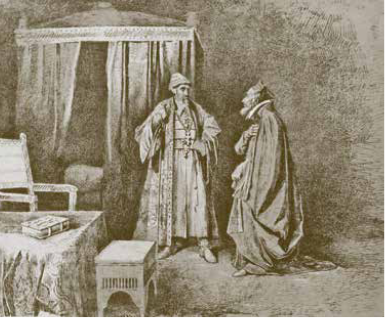 Иоанн Грозный и иезуит Антоний Поссевин. Иллюстрация к «Князю Серебряному» А. К. Толстого из альбома литографий «Русские исторические рисунки академика Вячеслава Григорьевича Шварца»Шварц В. Г. Иллюстрации к «Князю Серебряному» А. К. Толстого из альбома литографий «Русские исторические рисунки академика Вячеслава Григорьевича Шварца»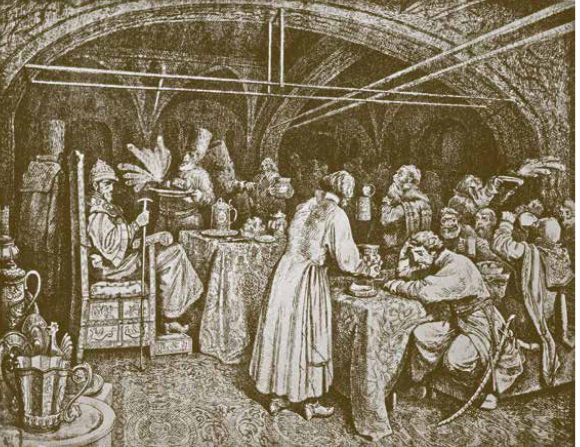 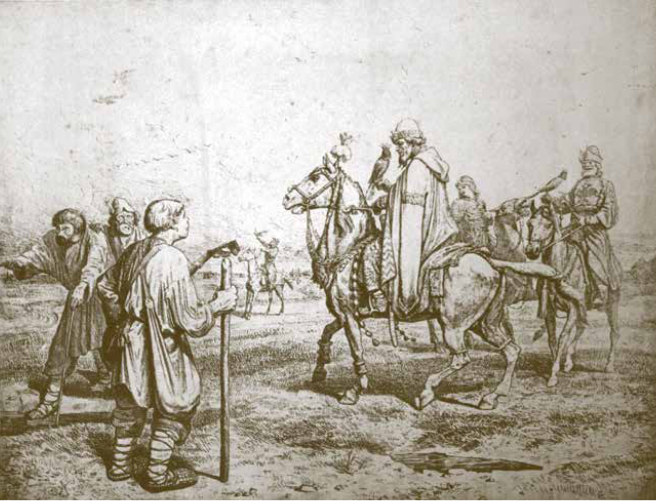 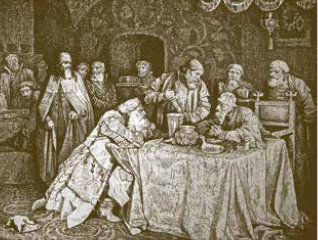 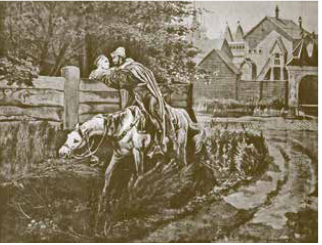 